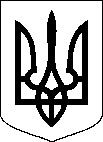 ОДЕСЬКИЙ ОКРУЖНИЙ АДМІНІСТРАТИВНИЙ СУДНАКАЗ28 вересня 2018 року 	      м. Одеса 			          № ___ -К/ТР/АПро оголошення конкурсу на зайняття вакантної посадидержавної служби категорії «В» в Одеському окружному адміністративному судіВідповідно до статті 22, 23 Закону України «Про державну службу» (зі змінами та доповненнями), Порядку проведення конкурсу на зайняття посад державної служби, затвердженого постановою Кабінету Міністрів України 25 березня 2016 року №246 (в редакції постанов Кабінету Міністрів України від 18 серпня 2017 року №648) та Положення про проведення конкурсів для призначення на посади державних службовців у судах, органах та установах системи правосуддя, затвердженого рішенням Вищої ради правосуддя від 05 вересня 2017 №2646/0/15-17, керуючись статтею 155 Закону України «Про  судоустрій і статус суддів», наказу Національного агентства України з питань державної служби від 16 березня 2018 року №62 "Про внесення змін до Порядку визначення спеціальних вимог до осіб, які претендують на зайняття посад державної служби категорій «Б» і «В»", зареєстрований в Міністерстві юстиції України 11 квітня 2018 року за №437/31889, -  НАКАЗУЮ: 1. Оголосити конкурс на зайняття вакантної посади державної служби категорії «В» Одеського окружного адміністративного суду - секретаря судового засідання, згідно з умовою, що додається.2. Затвердити умови проведення конкурсу на зайняття вакантних посад державної служби категорії «В» Одеського окружного адміністративного суду (Додаток 1).3. Встановити  термін для подачі кандидатами документів для участі у конкурсі                до 16 жовтня 2018 року.4. Відділу управління персоналом надіслати цей наказ із додатками на електронну адресу Міжрегіонального Управління Національного агентства України з питань державної служби в Одеській, Миколаївській та Херсонській областях, Автономній Республіці Крим та м. Севастополі.5. Відповідальній особі по взаємодії суду із засобами масової інформації (прес-секретар) Косолап О.В. забезпечити оприлюднення цього наказу із додатком на офіційному веб-сайті Одеського окружного адміністративного суду в день оприлюднення інформації про оголошення конкурсу на Єдиному порталі вакансій державної служби Національного агентства України з питань державної служби.6. Провідному інженеру (з комп’ютерних систем) Одеського окружного адміністративного суду   Бочевару К.І. забезпечити технічну підтримку проходження кандидатами електронного тестування. Відділу управління персоналом відповідно до Порядку організувати облік, реєстрацію та перевірку документів, поданих кандидатами.           7. Контроль за виконанням цього наказу залишаю за собою.В. о. керівника апарату суду 			                   		      Н.Д.Бойко